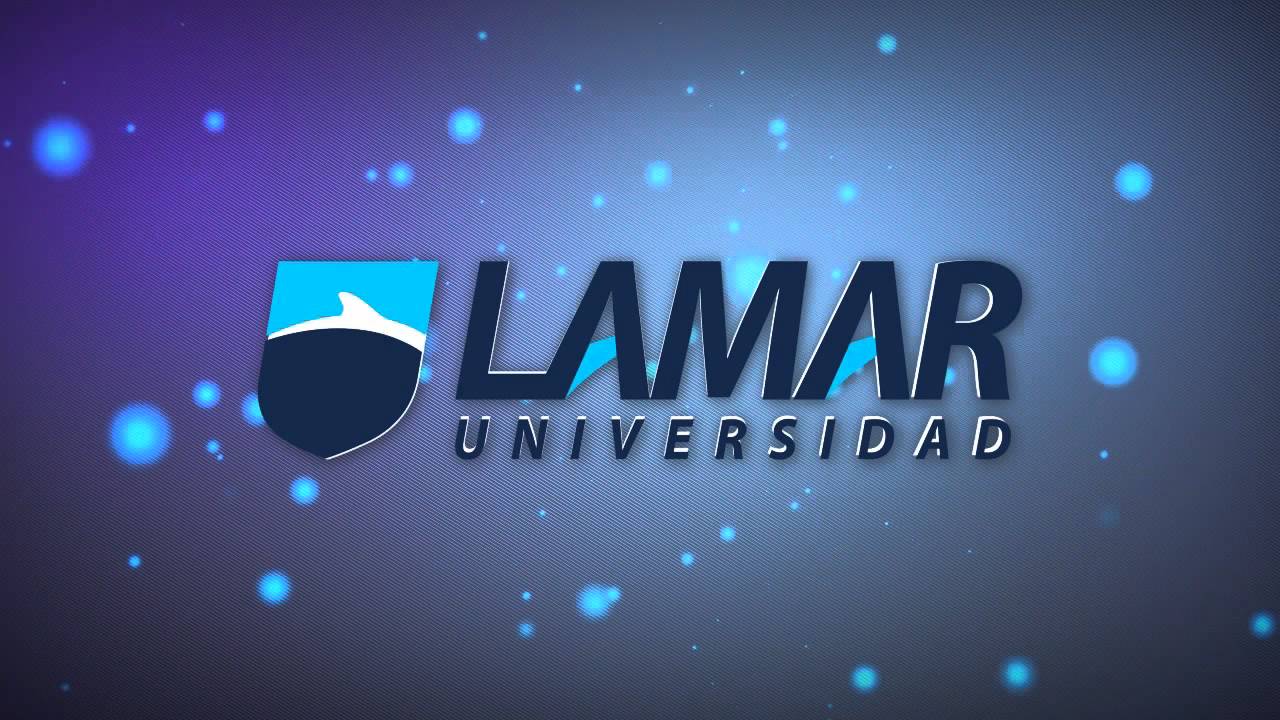 LAMAR UNIVERSIDAD Unidad de aprendizaje 3Prof: Oscar Gómez Leal Alumno: Sergio Bazán Muñoz Jr.3ro A22/11/16Plan de organización del stand:Para empezar dado a que no es mucho el espacio dado ni tampoco es una gran variedad de producto lo que se tiene planeado hacer es:Poner una o dos mesas seguidas con un mantel blanco y asu vez un sobre mantel anaranjado para dar color al stand y llamar la atención de los clientes.Luego te tiene pensado en cada extremo de las mesas acomodar un pequeño cartel que tenga nuestrp logo y nuestra misión y visión para que no se amontonen los apeles en el centro de la mesa.Por ultimo en el centro de la mesa poner los perfumes o cremas para que el cliente pueda apreciarlas y darle una pequeña muestra gratis para que pruebe nuestro producto MisiónPreocuparnos en el beneficio del planeta en lo cual los productos usados deben ser biodegradables y con la preocupación de el cuidado personalVisiónEs expandirnos y poder ser una empresa reconocida mundialmente  y ser conocidos por poder ayudar a la gente con su estéticaObjetivoscrecer como empresa independientedar calidad de producto y servicioser grandes candidatos en el mercadoal cliente se le da lo que quiere